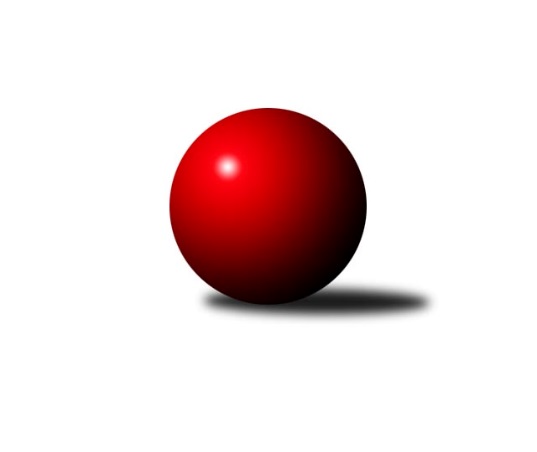 Č.19Ročník 2023/2024	17.3.2024Nejlepšího výkonu v tomto kole: 2751 dosáhlo družstvo: TJ Sokol Vracov BJihomoravský KP1 jih 2023/2024Výsledky 19. kolaSouhrnný přehled výsledků:TJ Sokol Vracov B	- TJ Sokol Šanov C	6:2	2751:2584	8.0:4.0	15.3.TJ Sokol Mistřín C	- TJ Sokol Vážany	3:5	2643:2690	5.0:7.0	15.3.TJ Lokomotiva Valtice B	- SK Baník Ratíškovice B	3:5	2395:2430	7.0:5.0	15.3.KK Jiskra Čejkovice	- TJ Jiskra Kyjov	6:2	2568:2516	6.0:6.0	16.3.SKK Dubňany B	- KK Sokol Litenčice	6:2	2683:2610	5.0:7.0	17.3.TJ Sokol Kuchařovice	- SK Podlužan Prušánky C	5:3	2538:2511	5.0:7.0	17.3.Tabulka družstev:	1.	TJ Sokol Vážany	18	13	2	3	89.5 : 54.5 	127.0 : 89.0 	 2571	28	2.	KK Jiskra Čejkovice	19	12	1	6	92.5 : 59.5 	121.5 : 106.5 	 2583	25	3.	SK Baník Ratíškovice B	19	11	1	7	82.5 : 69.5 	123.5 : 104.5 	 2560	23	4.	SK Podlužan Prušánky C	18	10	1	7	87.0 : 57.0 	122.5 : 93.5 	 2595	21	5.	TJ Sokol Vracov B	19	10	0	9	78.0 : 74.0 	111.0 : 117.0 	 2546	20	6.	TJ Sokol Kuchařovice	19	10	0	9	69.0 : 83.0 	104.0 : 124.0 	 2590	20	7.	SKK Dubňany B	19	8	2	9	79.5 : 72.5 	113.0 : 115.0 	 2591	18	8.	TJ Sokol Šanov C	19	8	2	9	74.5 : 77.5 	115.0 : 113.0 	 2585	18	9.	TJ Sokol Mistřín C	19	8	1	10	72.5 : 79.5 	116.0 : 112.0 	 2580	17	10.	TJ Jiskra Kyjov	19	8	0	11	72.5 : 79.5 	108.5 : 119.5 	 2492	16	11.	KK Sokol Litenčice	18	6	2	10	62.5 : 81.5 	102.0 : 114.0 	 2554	14	12.	TJ Lokomotiva Valtice B	18	2	0	16	36.0 : 108.0 	80.0 : 136.0 	 2448	4Podrobné výsledky kola:	 TJ Sokol Vracov B	2751	6:2	2584	TJ Sokol Šanov C	Stanislav Kočí	 	 231 	 252 		483 	 2:0 	 409 	 	208 	 201		Martin Kožnar	Martina Pechalová	 	 230 	 192 		422 	 1:1 	 444 	 	204 	 240		Ladislav Kacetl	Jaroslav Hanuš	 	 210 	 220 		430 	 2:0 	 397 	 	207 	 190		Ivan Torony	Michal Šmýd	 	 242 	 220 		462 	 1:1 	 439 	 	218 	 221		Pavel Martinek	Petr Bábík	 	 254 	 262 		516 	 2:0 	 447 	 	223 	 224		Petr Kesjár	František Svoboda	 	 216 	 222 		438 	 0:2 	 448 	 	224 	 224		Radek Vrškarozhodčí: Radek Břečka, Vítězslav NejedlíkNejlepší výkon utkání: 516 - Petr Bábík	 TJ Sokol Mistřín C	2643	3:5	2690	TJ Sokol Vážany	Josef Blaha	 	 232 	 226 		458 	 0:2 	 480 	 	240 	 240		Radim Kroupa	Daniel Ilčík	 	 228 	 242 		470 	 1:1 	 473 	 	246 	 227		Jozef Kamenišťák	Vladislav Kozák	 	 208 	 221 		429 	 1:1 	 420 	 	194 	 226		Petr Sedláček	Petr Khol	 	 212 	 219 		431 	 2:0 	 400 	 	201 	 199		Radek Loubal	Zdeněk Sedláček	 	 224 	 207 		431 	 0:2 	 503 	 	254 	 249		Petr Malý	Pavel Měsíček	 	 212 	 212 		424 	 1:1 	 414 	 	222 	 192		Josef Kamenišťákrozhodčí: Václav LužaNejlepší výkon utkání: 503 - Petr Malý	 TJ Lokomotiva Valtice B	2395	3:5	2430	SK Baník Ratíškovice B	Markéta Strečková	 	 211 	 205 		416 	 2:0 	 385 	 	185 	 200		Pavel Slavík	Luděk Novotný	 	 197 	 239 		436 	 2:0 	 396 	 	196 	 200		Radovan Kadlec	Marek Strečko	 	 176 	 166 		342 	 0:2 	 397 	 	205 	 192		Marie Kobylková	František Urbánek	 	 197 	 205 		402 	 1:1 	 423 	 	223 	 200		Jarmila Bábíčková	Jan Herzán	 	 201 	 224 		425 	 2:0 	 395 	 	194 	 201		Zdeněk Helešic	Vladimír Čech	 	 208 	 166 		374 	 0:2 	 434 	 	218 	 216		Josef Něničkarozhodčí: Jan HerzánNejlepší výkon utkání: 436 - Luděk Novotný	 KK Jiskra Čejkovice	2568	6:2	2516	TJ Jiskra Kyjov	Radoslav Holomáč	 	 179 	 172 		351 	 0:2 	 417 	 	208 	 209		Radek Jurčík	Zdeněk Škrobák	 	 242 	 240 		482 	 2:0 	 413 	 	212 	 201		Václav Valenta	Tomáš Mrkávek	 	 218 	 221 		439 	 2:0 	 376 	 	186 	 190		Jakub Vančík	Michal Hlinecký	 	 197 	 208 		405 	 1:1 	 379 	 	200 	 179		Jiří Špaček	Martin Komosný	 	 209 	 197 		406 	 0:2 	 465 	 	247 	 218		Antonín Svozil st.	Ludvík Vaněk	 	 241 	 244 		485 	 1:1 	 466 	 	248 	 218		Antonín Svozil ml.rozhodčí: Zdeněk ŠkrobákNejlepší výkon utkání: 485 - Ludvík Vaněk	 SKK Dubňany B	2683	6:2	2610	KK Sokol Litenčice	Ladislav Teplík	 	 213 	 214 		427 	 0:2 	 450 	 	226 	 224		David Vávra	Aleš Jurkovič	 	 229 	 218 		447 	 0:2 	 455 	 	232 	 223		Milan Kochaníček	Pavel Holomek	 	 195 	 238 		433 	 1:1 	 429 	 	214 	 215		Roman Blažek	Pavel Antoš *1	 	 212 	 256 		468 	 1:1 	 437 	 	215 	 222		Lenka Štěrbová	Zdeněk Kratochvíla	 	 215 	 227 		442 	 1:1 	 419 	 	226 	 193		Miroslava Štěrbová	Václav Kratochvíla	 	 238 	 228 		466 	 2:0 	 420 	 	224 	 196		Kateřina Kravicovározhodčí: Pavel Holomekstřídání: *1 od 48. hodu Tomáš GoldschmiedNejlepší výkon utkání: 468 - Pavel Antoš	 TJ Sokol Kuchařovice	2538	5:3	2511	SK Podlužan Prušánky C	Václav Starý	 	 194 	 210 		404 	 0:2 	 437 	 	208 	 229		Libor Kuja	Karel Nahodil	 	 210 	 211 		421 	 0:2 	 460 	 	242 	 218		Michal Pálka	Daniel Hubatka	 	 200 	 212 		412 	 1:1 	 407 	 	215 	 192		Michal Šimek	Jiří Ksenič	 	 215 	 219 		434 	 1:1 	 409 	 	187 	 222		Alena Kristová	Dušan Jalůvka	 	 231 	 193 		424 	 1:1 	 435 	 	210 	 225		Filip Benada	Roman Stříbrný	 	 234 	 209 		443 	 2:0 	 363 	 	180 	 183		Pavel Flamíkrozhodčí:  Vedoucí družstevNejlepší výkon utkání: 460 - Michal PálkaPořadí jednotlivců:	jméno hráče	družstvo	celkem	plné	dorážka	chyby	poměr kuž.	Maximum	1.	Václav Kratochvíla 	SKK Dubňany B	463.27	307.9	155.4	3.4	10/10	(497)	2.	Petr Kesjár 	TJ Sokol Šanov C	460.94	313.9	147.1	4.0	8/10	(516)	3.	Roman Blažek 	KK Sokol Litenčice	460.73	308.8	151.9	3.9	10/10	(521)	4.	Milan Číhal 	TJ Sokol Kuchařovice	460.10	313.4	146.7	3.7	8/8	(485)	5.	Antonín Svozil  ml.	TJ Jiskra Kyjov	458.70	306.3	152.4	5.0	11/11	(497)	6.	Josef Kamenišťák 	TJ Sokol Vážany	454.90	302.7	152.2	6.4	9/9	(500)	7.	Zdeněk Škrobák 	KK Jiskra Čejkovice	450.13	306.2	143.9	5.2	10/10	(491)	8.	Vladislav Kozák 	TJ Sokol Mistřín C	448.24	309.3	138.9	4.3	7/9	(490)	9.	Rostislav Rybárský 	SKK Dubňany B	447.44	307.3	140.2	5.1	9/10	(495)	10.	Dušan Jalůvka 	TJ Sokol Kuchařovice	446.88	309.8	137.1	6.2	8/8	(485)	11.	Stanislav Zálešák 	SK Podlužan Prušánky C	446.50	305.1	141.4	6.7	6/9	(483)	12.	Petr Bábík 	TJ Sokol Vracov B	446.21	303.2	143.1	6.0	7/9	(516)	13.	Radek Vrška 	TJ Sokol Šanov C	443.96	298.9	145.1	3.7	10/10	(489)	14.	Radim Kroupa 	TJ Sokol Vážany	443.82	310.1	133.8	6.2	8/9	(480)	15.	Michal Pálka 	SK Podlužan Prušánky C	443.27	302.2	141.0	8.5	9/9	(492)	16.	Petr Malý 	TJ Sokol Vážany	442.59	299.4	143.2	4.1	8/9	(503)	17.	Martin Komosný 	KK Jiskra Čejkovice	442.21	297.3	144.9	5.5	8/10	(472)	18.	Marta Beranová 	SK Baník Ratíškovice B	439.85	296.1	143.7	3.9	8/10	(470)	19.	Josef Něnička 	SK Baník Ratíškovice B	439.16	299.8	139.4	4.9	10/10	(486)	20.	Václav Luža 	TJ Sokol Mistřín C	439.00	307.9	131.1	7.5	6/9	(478)	21.	Jan Herzán 	TJ Lokomotiva Valtice B	438.84	303.2	135.6	7.1	9/9	(473)	22.	Jiří Novotný 	SK Podlužan Prušánky C	437.39	298.7	138.7	5.4	8/9	(511)	23.	Milan Kochaníček 	KK Sokol Litenčice	436.83	301.1	135.7	6.1	9/10	(484)	24.	Michal Šmýd 	TJ Sokol Vracov B	436.82	303.6	133.2	6.6	9/9	(490)	25.	Radovan Kadlec 	SK Baník Ratíškovice B	436.13	302.5	133.6	5.1	9/10	(482)	26.	Ladislav Kacetl 	TJ Sokol Šanov C	435.79	302.5	133.3	7.1	10/10	(477)	27.	Daniel Ilčík 	TJ Sokol Mistřín C	433.97	301.5	132.5	8.7	9/9	(477)	28.	Pavel Martinek 	TJ Sokol Šanov C	433.27	299.3	134.0	7.5	10/10	(499)	29.	Roman Stříbrný 	TJ Sokol Kuchařovice	433.25	303.2	130.1	8.3	6/8	(477)	30.	Lenka Štěrbová 	KK Sokol Litenčice	433.19	294.4	138.8	7.5	8/10	(461)	31.	Zdeněk Kratochvíla 	SKK Dubňany B	430.39	296.8	133.6	4.7	10/10	(462)	32.	Petr Sedláček 	TJ Sokol Vážany	430.36	295.2	135.2	4.3	8/9	(489)	33.	Radim Holešinský 	TJ Sokol Mistřín C	430.25	296.8	133.4	6.4	7/9	(452)	34.	Luděk Vacenovský 	SK Baník Ratíškovice B	429.84	298.6	131.2	7.3	7/10	(475)	35.	Martin Mačák 	SKK Dubňany B	429.77	305.3	124.5	7.7	7/10	(467)	36.	Pavel Dolinajec 	KK Jiskra Čejkovice	429.04	296.2	132.8	8.4	8/10	(456)	37.	David Vávra 	KK Sokol Litenčice	428.77	297.6	131.2	6.7	10/10	(458)	38.	Jozef Kamenišťák 	TJ Sokol Vážany	428.22	302.5	125.7	7.8	8/9	(503)	39.	Pavel Flamík 	SK Podlužan Prušánky C	428.14	295.1	133.0	7.4	9/9	(490)	40.	Michal Šimek 	SK Podlužan Prušánky C	427.03	296.6	130.5	6.3	9/9	(494)	41.	Tomáš Mrkávek 	KK Jiskra Čejkovice	426.93	294.2	132.8	7.9	9/10	(471)	42.	Zdeněk Sedláček 	TJ Sokol Mistřín C	426.49	298.9	127.6	8.4	8/9	(481)	43.	Antonín Svozil  st.	TJ Jiskra Kyjov	425.77	290.3	135.4	7.3	11/11	(465)	44.	Vladimír Čech 	TJ Lokomotiva Valtice B	425.69	291.7	134.0	7.0	6/9	(472)	45.	Pavel Měsíček 	TJ Sokol Mistřín C	421.90	296.7	125.2	9.2	7/9	(446)	46.	Václav Valenta 	TJ Jiskra Kyjov	420.49	288.0	132.5	6.1	10/11	(449)	47.	Zdeněk Helešic 	SK Baník Ratíškovice B	420.34	296.7	123.6	8.7	8/10	(479)	48.	Ladislav Teplík 	SKK Dubňany B	419.98	291.9	128.1	7.2	7/10	(446)	49.	Stanislav Kočí 	TJ Sokol Vracov B	419.48	295.9	123.6	7.9	7/9	(488)	50.	František Svoboda 	TJ Sokol Vracov B	419.07	290.3	128.7	6.9	6/9	(480)	51.	Miroslava Štěrbová 	KK Sokol Litenčice	419.00	287.6	131.4	9.4	7/10	(436)	52.	Pavel Pěček 	TJ Sokol Mistřín C	418.53	300.9	117.6	11.1	6/9	(440)	53.	Marie Kobylková 	SK Baník Ratíškovice B	418.29	299.1	119.2	9.0	7/10	(464)	54.	Alena Kristová 	SK Podlužan Prušánky C	418.21	296.1	122.1	9.2	7/9	(472)	55.	Jaroslav Hanuš 	TJ Sokol Vracov B	416.26	287.0	129.3	8.7	9/9	(481)	56.	Martina Pechalová 	TJ Sokol Vracov B	415.90	297.0	118.9	9.0	8/9	(467)	57.	František Urbánek 	TJ Lokomotiva Valtice B	414.32	292.1	122.2	9.1	7/9	(447)	58.	Radek Jurčík 	TJ Jiskra Kyjov	413.34	284.8	128.5	9.3	10/11	(477)	59.	Ivan Torony 	TJ Sokol Šanov C	408.53	288.2	120.3	10.1	10/10	(469)	60.	Radek Loubal 	TJ Sokol Vážany	403.85	290.6	113.3	9.3	7/9	(439)	61.	Eduard Jung 	TJ Lokomotiva Valtice B	403.64	282.6	121.0	11.2	7/9	(461)	62.	Radoslav Holomáč 	KK Jiskra Čejkovice	396.84	288.2	108.6	13.7	8/10	(441)	63.	Jiří Špaček 	TJ Jiskra Kyjov	396.19	278.1	118.1	11.3	11/11	(447)	64.	Martin Vaculík 	TJ Lokomotiva Valtice B	387.14	275.6	111.5	12.1	6/9	(429)	65.	Ludvík Kuhn 	TJ Jiskra Kyjov	379.28	276.9	102.4	15.0	8/11	(448)		Tomáš Slížek 	SK Podlužan Prušánky C	484.67	322.3	162.3	5.3	1/9	(506)		Zdeněk Klečka 	SK Podlužan Prušánky C	481.60	332.8	148.8	5.2	1/9	(500)		Radek Břečka 	TJ Sokol Vracov B	481.00	323.0	158.0	5.0	1/9	(481)		Anna Poláchová 	SK Podlužan Prušánky C	477.67	323.7	154.0	6.3	1/9	(508)		Martin Šubrt 	TJ Jiskra Kyjov	470.00	301.0	169.0	4.0	1/11	(470)		Ludvík Vaněk 	KK Jiskra Čejkovice	462.58	317.8	144.8	5.3	6/10	(500)		Jitka Šimková 	SK Podlužan Prušánky C	458.75	304.4	154.4	4.3	4/9	(520)		Václav Starý 	TJ Sokol Kuchařovice	453.89	305.5	148.4	6.7	5/8	(508)		Tomáš Goldschmied 	SKK Dubňany B	447.00	301.0	146.0	5.5	2/10	(468)		Martina Antošová 	SK Baník Ratíškovice B	443.00	311.5	131.5	9.5	2/10	(444)		Josef Blaha 	TJ Sokol Mistřín C	442.60	304.5	138.1	5.6	3/9	(494)		Petr Bakaj  ml.	TJ Sokol Šanov C	441.30	313.3	128.0	6.7	4/10	(487)		Zdeněk Musil 	TJ Lokomotiva Valtice B	441.00	294.0	147.0	2.0	1/9	(441)		Miroslav Bahula 	TJ Sokol Vracov B	440.00	306.2	133.8	7.0	4/9	(466)		Vladimír Stávek 	KK Jiskra Čejkovice	437.61	298.7	138.9	4.4	3/10	(459)		Michal Hlinecký 	KK Jiskra Čejkovice	437.31	294.4	142.9	7.4	4/10	(457)		Libor Kuja 	SK Podlužan Prušánky C	437.00	308.0	129.0	6.0	1/9	(437)		Pavel Holomek 	SKK Dubňany B	430.71	300.7	130.0	7.1	2/10	(460)		Jaroslav Konečný 	TJ Sokol Vracov B	426.53	300.8	125.8	9.0	3/9	(470)		Monika Sladká 	TJ Sokol Šanov C	426.00	300.0	126.0	11.0	1/10	(426)		Daniel Hubatka 	TJ Sokol Kuchařovice	424.50	293.5	131.0	7.0	2/8	(452)		Filip Benada 	SK Podlužan Prušánky C	423.50	293.5	130.0	6.5	2/9	(435)		Pavel Slavík 	SK Baník Ratíškovice B	422.53	299.4	123.1	9.7	5/10	(477)		Karel Nahodil 	TJ Sokol Kuchařovice	422.20	293.2	129.0	9.8	5/8	(474)		Petr Blecha 	TJ Sokol Šanov C	421.16	289.9	131.2	8.5	4/10	(462)		Jakub Cizler 	TJ Sokol Mistřín C	421.00	268.0	153.0	5.0	1/9	(421)		Petr Khol 	TJ Sokol Mistřín C	420.90	298.7	122.3	10.2	4/9	(470)		Aleš Jurkovič 	SKK Dubňany B	420.67	296.3	124.4	12.1	6/10	(483)		Martin Kožnar 	TJ Sokol Šanov C	420.50	289.8	130.8	8.8	2/10	(460)		Jarmila Bábíčková 	SK Baník Ratíškovice B	419.92	288.8	131.1	8.4	6/10	(467)		Luděk Zapletal 	KK Sokol Litenčice	415.33	297.2	118.2	8.9	6/10	(443)		Markéta Strečková 	TJ Lokomotiva Valtice B	413.80	300.6	113.2	10.2	5/9	(458)		Jiří Ksenič 	TJ Sokol Kuchařovice	411.93	283.7	128.2	5.2	5/8	(453)		Dušan Zahradník 	TJ Sokol Vážany	409.00	281.5	127.5	7.0	2/9	(423)		Marek Strečko 	TJ Lokomotiva Valtice B	408.33	290.3	118.0	8.3	3/9	(453)		Ladislav Plaček 	TJ Sokol Kuchařovice	408.20	292.7	115.5	11.5	5/8	(449)		Radek Šeďa 	SK Podlužan Prušánky C	408.00	296.0	112.0	11.0	1/9	(408)		Zbyněk Kasal 	TJ Sokol Kuchařovice	406.04	294.3	111.8	11.3	4/8	(450)		Patrik Jurásek 	SKK Dubňany B	405.00	299.5	105.5	10.0	2/10	(406)		Jaroslav Šindelář 	TJ Sokol Šanov C	404.81	282.2	122.6	8.0	3/10	(483)		Jiří Fojtík 	KK Jiskra Čejkovice	402.40	277.9	124.5	7.3	5/10	(426)		Luděk Novotný 	TJ Lokomotiva Valtice B	402.08	273.7	128.4	9.7	4/9	(436)		Zdeněk Hosaja 	SK Podlužan Prušánky C	402.00	280.0	122.0	8.0	1/9	(402)		Jakub Vančík 	TJ Jiskra Kyjov	400.00	280.5	119.5	7.0	2/11	(424)		Pavel Antoš 	SKK Dubňany B	397.85	281.5	116.4	7.5	4/10	(440)		Kateřina Kravicová 	KK Sokol Litenčice	397.38	282.4	115.0	11.1	4/10	(420)		Josef Smažinka 	KK Sokol Litenčice	397.33	285.6	111.8	10.8	4/10	(430)		Martin Pechal 	TJ Sokol Vracov B	395.30	278.8	116.5	12.0	2/9	(445)		Dan Schüler 	SK Baník Ratíškovice B	394.00	280.0	114.0	9.7	3/10	(422)		Jan Kovář 	TJ Sokol Vážany	391.27	270.4	120.9	10.3	5/9	(465)		Milan Štěrba 	KK Sokol Litenčice	391.00	283.5	107.5	13.5	2/10	(394)		Jan Žurman 	KK Sokol Litenčice	390.17	278.0	112.2	10.8	1/10	(418)		Jiří Michalčík 	TJ Lokomotiva Valtice B	390.00	283.0	107.0	16.0	1/9	(390)		Zbyněk Škoda 	TJ Lokomotiva Valtice B	388.33	264.7	123.7	9.3	3/9	(411)		Josef Smažinka 	KK Sokol Litenčice	381.00	283.0	98.0	15.0	1/10	(381)		Jan Beneš 	TJ Lokomotiva Valtice B	380.95	277.9	103.1	14.1	4/9	(430)		Eva Paulíčková 	TJ Jiskra Kyjov	378.00	282.0	96.0	18.0	1/11	(378)		Hana Majzlíková 	KK Jiskra Čejkovice	361.00	263.0	98.0	17.0	1/10	(361)		František Hél 	TJ Sokol Šanov C	353.00	251.0	102.0	13.0	1/10	(353)		Robert Gecs 	TJ Lokomotiva Valtice B	319.00	248.0	71.0	18.0	1/9	(319)Sportovně technické informace:Starty náhradníků:registrační číslo	jméno a příjmení 	datum startu 	družstvo	číslo startu23871	Filip Benada	17.03.2024	SK Podlužan Prušánky C	1x24977	Libor Kuja	17.03.2024	SK Podlužan Prušánky C	1x27153	Martin Kožnar	15.03.2024	TJ Sokol Šanov C	4x26714	Jakub Vančík	16.03.2024	TJ Jiskra Kyjov	2x
Hráči dopsaní na soupisku:registrační číslo	jméno a příjmení 	datum startu 	družstvo	Program dalšího kola:20. kolo22.3.2024	pá	17:00	KK Sokol Litenčice - KK Jiskra Čejkovice	22.3.2024	pá	18:00	SK Podlužan Prušánky C - TJ Sokol Mistřín C	22.3.2024	pá	18:00	SK Baník Ratíškovice B - TJ Sokol Kuchařovice	24.3.2024	ne	9:00	TJ Sokol Vážany - TJ Sokol Vracov B	24.3.2024	ne	9:00	TJ Jiskra Kyjov - TJ Lokomotiva Valtice B	24.3.2024	ne	10:00	TJ Sokol Šanov C - SKK Dubňany B	Nejlepší šestka kola - absolutněNejlepší šestka kola - absolutněNejlepší šestka kola - absolutněNejlepší šestka kola - absolutněNejlepší šestka kola - dle průměru kuželenNejlepší šestka kola - dle průměru kuželenNejlepší šestka kola - dle průměru kuželenNejlepší šestka kola - dle průměru kuželenNejlepší šestka kola - dle průměru kuželenPočetJménoNázev týmuVýkonPočetJménoNázev týmuPrůměr (%)Výkon4xPetr BábíkVracov B5163xPetr BábíkVracov B117.425162xPetr MalýVážany5036xLudvík VaněkČejkovice115.924855xLudvík VaněkČejkovice4851xZdeněk ŠkrobákČejkovice115.214824xStanislav KočíVracov B4834xPetr MalýVážany114.655032xZdeněk ŠkrobákČejkovice4827xAntonín Svozil ml.Kyjov111.384662xRadim KroupaVážany4803xAntonín Svozil st.Kyjov111.14465